DEMANDE D’INSCRIPTION AU STAGE« SPRULINE : NOUVELLES TECHNIQUES DE PRODUCTION »NOM :Prénom :Demande Inscription en tant que (producteur,  en cours d’installation, installation prévue, autre, etc.) :Téléphone :Adresse mail :Adresse postale :Suite à cette demande, vous serez joint par Pierre Ancel par téléphone ou par mail.Votre inscription sera confirmée :suite à cet entretien au virement de 300 € sur le compte de l’association Africa’spi.La remise des 300 € complémentaires aura lieu sur le site le premier jour du stage : 25 septembre.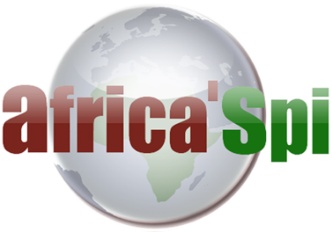 